         УВАЖАЕМЫЕ РОДИТЕЛИ, БАБУШКИ, ДЕДУШКИ И НАШИ РЕБЯТИШКИ!!!!!!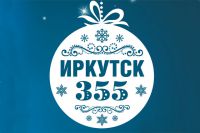 Впервые в истории на центральной площади Иркутска откроется резиденция Деда Мороза. Резиденция Деда Мороза распахнет свои двери на сквере Кирова 26 декабря. На встречу с волшебником приглашаются маленькие и взрослые иркутяне.В гостях у Деда Мороза можно будет по традиции получить подарок за рассказанное стихотворение или песню. Резиденция станет настоящим подарком городу.Резиденция будет представлять собой деревянный дом с новогодними украшениями, а сам Дед Мороз будет принимать участие в новогодних городских мероприятиях и открытиях главных елок в округах города. Проработает резиденция вплоть до 7 января.2016 год Иркутск будет встречать под знаком 355-летнего юбилея города. Именно этот факт задаст стиль всему новогоднему оформлению.  Главная елка Иркутска и ледовый городок откроются 25 декабря.